Name:   ____________________________________    Date:  ___________  Period:  _______Mr. Moretti wants to cover the walkway around his swimming pool with tile.  Determine how many square feet of tile he will need to cover the shaded portion of the diagram. Show your work neatly and completely.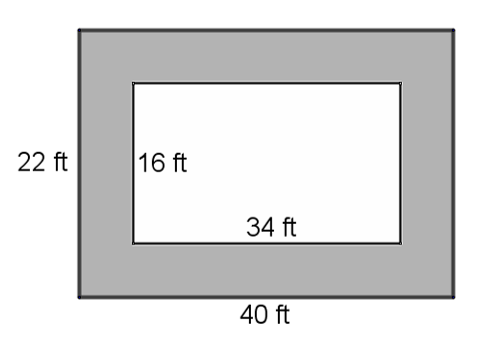 